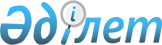 Об определение размера и порядка возмещения затрат на обучение на дому детей с ограниченными возможностями из числа инвалидов индивидуальному учебному плану в Т.Рыскуловском районе
					
			Утративший силу
			
			
		
					Решение маслихата района Т.Рыскулова Жамбылской области от 19 октября 2016 года № 8-6. Зарегистрировано Департаментом юстиции Жамбылской области 4 ноября 2016 года № 3205. Утратило силу решением маслихата района Т. Рыскулова Жамбылской области от 4 марта 2022 года № 15-9
      Сноска. Утратило силу решением маслихата района Т. Рыскулова Жамбылской области от 04.03.2022 № 15-9 (вводится в действие по истечении десяти календарных дней после дня его первого официального опубликования).
      Примечание РЦПИ.
      В тексте документа сохранена пунктуация и орфография оригинала.
      В соответствии с Законом Республики Казахстан от 23 января 2001 года "О местном государственном управлении и самоуправлении в Республики Казахстан" и подпунктом 4) статьи 16 Закона Республики Казахстан от 11 июля 2002 года "О социальной и медико-педагогической коррекционной поддержке детей с ограниченными возможностями" маслихат района Т.Рыскулова РЕШИЛ:
      1. Определить возмещение затрат на обучение на дому родителям и иным законным представителям детей с ограниченными возможностями из числа инвалидов по индивидуальному учебному плану ежеквартально в размере шести месячных расчетных показателей.
      2. Определить следующий порядок:
      1) возмещение затрат на обучение производится коммунальным государственным учреждением "Отдел занятости и социальных программ акимата района Т.Рыскулова" за счет средств местного бюджета;
      2) возмещение затрат на обучение предоставляется одному из родителей или иным законным представителям детей с ограниченными возможностями (далее - получатель);
      3) для возмещения затрат на обучение получатель представляет следующие документы:
      заявление по форме, согласно приложению 1 к Стандарту государственной услуги "Возмещение затрат на обучение на дому детей- инвалидов", утвержденному приказом Министра здравоохранения и социального развития Республики Казахстан от 28 апреля 2015 года № 279 (зарегистрирован в Реестре государственной регистрации нормативных правовых актов за № 11342) (далее - Стандарт);
      документ, удостоверяющий личность услугополучателя;
      заключение психолого-медико-педагогической консультации;
      справка об инвалидности по форме, утвержденной приказом Министра здравоохранения и социального развития Республики Казахстан от 30 января 2015 года №44 "Об утверждении Правил проведения медико-социальной экспертизы" (зарегистрирован в Реестре государственной регистрации нормативных правовых актов за № 10589);
      документ, подтверждающий сведения о номере банковского счета;
      справка из учебного заведения, подтверждающую факт обучения ребенка-инвалида на дому, по форме согласно приложению 2 Стандарта. 
      Сноска. Пункт 2 с изменениями, внесенным решением маслихата района Т. Рыскулова Жамбылской области от 07.09.2020 № 59-6 (вводится в действие со дня его первого официального опубликования).


      3. Контроль за исполнением настоящего решения возложить на постоянную комиссию Т.Рыскуловского районного маслихата по образованию, здравоохранению, культуре, молодежной политике и социальной сфере.
      4. Настоящее решение вступает в силу со дня государственной регистрации в органах юстиции и вводится в действие со дня его первого официального опубликования.
					© 2012. РГП на ПХВ «Институт законодательства и правовой информации Республики Казахстан» Министерства юстиции Республики Казахстан
				
      Председатель сессии

Секретарь районного

      районного маслихата

маслихата

      К. Мадалиев

Ш. Косалов
